CAPÍTULO 11. GENERALIDADESPlanteamiento del ProblemaLa presente Tesis se desarrolla en una empresa de tipo familiar que se dedica a la fabricación de fundas, sacos, piolas y rollos plásticos para los distintos usos de los sectores bananeros, camaroneros, alimenticios, industrial y comercial del país. Desarrolla la cadena desde la importación de la resina plástica hasta la terminación del producto con o sin impresión de texto, logotipo de la compañía contratante o de ambos.A pesar de su constante crecimiento en ventas e innovación en maquinarias, la empresa ha dejado de lado aspectos importantes, tales como el compromiso con la seguridad y salud de sus trabajadores. Luego de realizar un diagnóstico inicial, se detectó que entre los tantos problemas que tiene esta empresa se encuentran las continuas pérdidas y daños en equipos, e incidentes y lesiones en las personas ocasionadas por la falta de normas de seguridad en la planta. En la actualidad la empresa no ha implementado ningún sistema o programa que garantice la seguridad y salud de sus trabajadores y que esté alineada a la normativa vigente del país. El Código de Trabajo en el artículo 410 establece que: “Los empleadores están obligados a asegurar a sus trabajadores condiciones de trabajo que no presenten peligro para su vida y salud” [1]. Para regular esto, existen en el país organismos de control como la Dirección del Seguro General de Riesgos del Trabajo del IESS y el Ministerio de Relaciones Laborales, que mediante su gestión buscan disminuir el aumento en el número de accidentes de trabajo y enfermedades profesionales. El SASST es el sistema que se proponen estos organismos como medio de verificación del cumplimiento de la normativa legal vigente en materia de seguridad y salud en el trabajo, nacido a partir de la metodología internacional descrita en el Instrumento Andino firmada por los países integrantes del Pacto Andino.Son por estos motivos que van desde la preocupación por parte de la gerencia en priorizar el tema de seguridad y salud de sus trabajadores para disminuir las pérdidas asociadas, hasta el de dar cumplimiento a la normativa legal establecida, que el presente trabajo pretende elaborar un documento que sirva como guía práctica para la implementación del Sistema de Administración de la Seguridad y Salud en el Trabajo SASST en la empresa, y realizar un análisis de riesgos en el área de fabricación de fundas para establecer aquellos que son los más significativos y las medidas de control que se deben implementar para eliminarlos, reducirlos o controlarlos.Objetivos	Objetivos GeneralesDesarrollar una Guía Práctica para la implementación del SASST en una empresa de plásticos como una herramienta para el control de los factores de riesgo.Realizar la Evaluación de Riesgos en el Área de fabricación de fundas plásticas y establecer las medidas que se deben implementar para su control, reducción o eliminación.Objetivos EspecíficosAnalizar las condiciones actuales de la empresa en términos de Seguridad y Salud en el Trabajo a través de un Diagnóstico Situacional.Realizar la Guía Práctica del SASST desarrollando sus tres elementos: Gestión Administrativa, Gestión del Talento Humano y Gestión Técnica. Identificar y evaluar los riesgos del área de fundas.Proponer medidas para el control, reducción y eliminación de los riesgos encontrados.MetodologíaLa Figura 1.1 muestra la metodología utilizada para el desarrollo  de la Tesis, la cual consta de los siguientes pasos: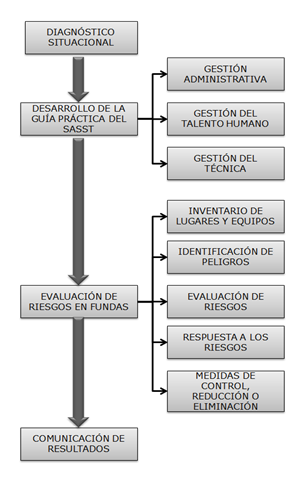 FIGURA 1.1 METODOLOGÍA DE LA TESISDiagnóstico SituacionalEl diagnóstico inicial se realizará mediante una revisión documental y de campo de todas las actividades de seguridad y salud de la empresa. Se complementará con entrevistas a la jefatura de producción para determinar la responsabilidad gerencial y los recursos, entrenamientos y estructura humana comprometida en la seguridad y salud de los trabajadores.Desarrollo de la Guía Práctica del SASSTLa elaboración de Guía Práctica del SASST se realizará a través del desarrollo y explicación de sus tres elementos: Gestión Administrativa, Gestión del Talento Humano y Gestión Técnica.Gestión AdministrativaEn la Gestión Administrativa se establecerán los pasos a seguir para determinar la política, estrategia y acciones que la empresa debe adoptar en  la asignación de responsabilidades y el uso de recursos para los procesos de planificación, implementación y evaluación de la seguridad y salud.Gestión del Talento HumanoEn la Gestión del Talento Humano se propondrán acciones para que la empresa desarrolle, aplique y evalúe conocimientos, habilidades, destrezas y comportamientos del trabajador orientados a la minimización de los riesgos en su lugar de trabajo.Gestión TécnicaEn la Gestión Técnica se propondrán herramientas y métodos que permitan la identificación, medición y evaluación de los riesgos del trabajo, así como las acciones correctivas tendientes a prevenir y reducir las pérdidas por el bajo desempeño de la seguridad y salud en la empresa.Evaluación de Riesgos en el Área de Fabricación de FundasInventario de Lugares y EquiposLa primera etapa del análisis de riesgos es segmentar el área de fundas y realizar un inventario de los equipos existentes, tanto de proceso como equipos auxiliares.Identificación de PeligrosEn conjunto con los operadores de las máquinas y el Jefe de Producción se determinarán todos los peligros existentes en las áreas segmentadas.Evaluación de RiesgosSe evaluarán los riesgos identificados utilizando la matriz de análisis de riesgos.Respuesta a los RiesgosDe acuerdo a los resultados obtenidos en la valoración, se determinarán si los riesgos se eliminan, reducen, aceptan o transfieren.Comunicación de ResultadosComo última etapa se realizará una presentación de los resultados al personal involucrado en el proceso tanto administrativo como operativo, para concienciar sobre los riesgos significativos encontrados y las acciones que se deben implementar.Estructura de la TesisLa presente Tesis se encuentra estructurada en varias etapas importantes detalladas a lo largo de seis capítulos. El primer capítulo denominado Generalidades describe los antecedentes que rigen el desarrollo del proyecto, lo que incluye: el Planteamiento del Problema, los Objetivos: Generales y Específicos, la Metodología y la Estructura de la Tesis.En el capítulo dos se revisa el Marco Teórico. La teoría comprende los fundamentos de la Seguridad en el Trabajo; descripción del SASST: Marco Legal, Términos y Definiciones, y Elementos del Sistema; y por último la metodología utilizada para la Evaluación de Riesgos. El capítulo tres que corresponde al Diagnóstico y Análisis de la Situación Actual de la Empresa abarca como primera parte la descripción General de la Empresa y sus procesos productivos, y luego la Descripción de la Situación Actual en Términos de Seguridad y Salud en el Trabajo: Inspección de las instalaciones, Controles y registros, Recursos, Estructura Humana y Entrenamiento, Responsabilidad Gerencial y culmina con la Integración del Diagnóstico.El capítulo cuatro contiene el Desarrollo de la Guía Práctica del SASST, lo que comprende la Gestión Administrativa: Política, Organización, Planificación, Implementación, Evaluación y Seguimiento; Gestión del Talento Humano: Selección, Información, Formación, Capacitación y Adiestramiento, Comunicación; y Gestión Técnica: Identificación de Riesgos, Medición de los Factores de Riesgo, Evaluación Ambiental, Biológica y Psicológica, Vigilancia de la Salud de los Trabajadores, Seguimiento, Actividades Proactivas-Reactivas básicas y Reglamento Interno de Seguridad y Salud en el Trabajo.El capítulo cinco contiene la Evaluación de Riesgos en el Área de Fabricación de Fundas con los pasos a seguir: Realización de Inventarios de lugares y equipos, Identificación de Peligros, Evaluación de los Riesgos identificados, Definición de medidas de control y reducción de riesgos, y Comunicación de Riesgos Significativos Resultado del Análisis.En último capítulo de la Tesis se proponen algunas Conclusiones y Recomendaciones derivadas de la realización de este trabajo.